ВЕСЕЛЫЕ ВИКТОРИНЫ ИЗ СБОРНИКА ВОПРОСОВ, ЗАНАДОК И ШАРАДСамый большой медведь?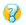 (Белый медведь.)Самый большой хищный зверь?(Белый медведь.)Самый зубастый столовый прибор?(Вилка.)Самая походная сумка?(Рюкзак.)Самая плавательная обувь?(Ласты)Самый острый каблук?(Шпилька.)Самый небесный цвет?(Голубой)Самый детский театр?(Кукольный театр.)Самый зубастый балет?(«Щелкунчик»)Самый геометрический головной убор?(Цилиндр, треуголка.)Самый посудный головной убор?(Котелок)Самый плачущий персонаж древнерусской литературы?(Ярославна. Плач Ярославны.)Самая известная песня Соловьёва-Седого?(«Подмосковные вечера».)Самый мирный итог поединка?(Ничья.)Самое детское плавательное средство?(Надувной круг.)Самое крупное спортивное мероприятие?(Олимпиада.)Самая длинная дистанция в лёгкой атлетике?(Марафонская - 42 км 195 м.)Самое «спортивное» женское имя?(Олимпиада.)Самый первый школьный учебник?(Букварь.)Самый южный материк?(Антарктида.)Самое высокое научное звание в России?(Академик.)Самый лучший пернатый певец России?(Соловей.)Самая известная нянюшка самого известного российского поэта?(Яковлева Арина Родионовна.)Самый умный вид спорта?(Шахматы.)Самые большие волны?(Цунами.)Самый высокий милиционер?(Дядя Стёпа.)Самая длинная параллель?(Экватор)Самый большой кусок льда?(Айсберг.)Самая балетная юбка?(Пачка.)Самый добрый доктор?(Доктор Айболит.)Самый кровавый пиратский капитан?(Капитан Блад - «Капитан Кровь» в переводе с английского.)Самое верное человеку животное?(Собака.)Самый звёздный флаг мира?(Флаг США, 50 звёзд.)Самое большое в мире ущелье?(Большой каньон.)Самый известный автор сонетов?(Шекспир.)Самая медленная стрелка часов?(Часовая.)Самый лёгкий из химических веществ газ?(Водород.)Самая спортивная деревня?(Олимпийская деревня - комплекс жилых помещений для спортсменов, участников Олимпийских игр.)Самая известная театральная фраза, с которой начинали свою карьеру многие знаменитые актёры.(Кушать подано.)Самый музыкальный цветок?(Колокольчик.)Самый лучший знаток и рассказчик сказок?(Бабушки.)Самый правдивый барон на свете?(Барон Мюнхгаузен.)Самое древнее лекарство?(Касторка.)Самая сильная сказочная девочка?(Пеппи Длинный Чулок.)Самая овощная сказка?(«Приключения Чиполлино», Джанни Родари.)Самый известный житель Цветочного города?(Незнайка.)Самый уральский камень?(Малахит.)Самая знаменитая фраза Шерлока Холмса?(«Элементарно, Ватсон».)Самый популярный инструмент на Чёрном континенте?(Барабан.)Самая красивая птица в мире?(Павлин.)Самый знаменитый во всём мире турист?(Робинзон Крузо.)Самый походный музыкальный инструмент?(Гитара.)Самая длинна клавиша на стандартной компьютерной клавиатуре?(Пробел.)Самый большой в мире орех?(Орех сейшельской пальмы, что на Сейшельских островах.)Самая яркая звезда на нашем небе?(Сириус.)Самый космический мыс?(Канаверал, США. С него осуществляются запуски космических кораблей.)Самый сказочный русский композитор?(Н. Римский-Корсаков. Много произведений на сказочные сюжеты.)Самый сказочный русский художник?(Васнецов.)Художник - создатель самой загадочной улыбки?(Леонардо да Винчи, «Джоконда».)Самая «американская» статуя?(Статуя Свободы.)Самый печальный рыцарь?(Дон Кихот.)Самая кривая из линеек?(Лекало.)Самый быстрый способ спортивного плавания?(Кроль.)Самая известная башня в мире?(Эйфелева башня в Париже, столице Франции.)Самая знаменитая в мире стена?(Великая Китайская стена.)Самый большой футбольный стадион?(«Маракана» в Бразилии.)Самый русский музыкальный инструмент?(Балалайка.)Самый свадебный марш?(Марш Мендельсона.)Самое знаменитое письмо с фронтов Великой Отечественной войны?(«Жди меня, и я вернусь…», стихотворение К. Симонова.)Самый лучший в мире крокодил?(Гена, друг Чебурашки.)Как называется книга, рассказывающая о самом-самом?(Книга рекордов Гиннесса. Выпускается ежегодно с 1955 года английским издательством «Гиннесс паблишинг лимитед».)ВИКТОРИНА "НАШИ ПРЕВРАЩЕНИЯ"Ответьте, в КОГО вы превратитесь, ЕСЛИ ...... придёте на приём к врачу?(В пациента.)... начнёте работать за компьютером?(В пользователя.)... включите телевизор, чтобы посмотреть фильм?(В телезрителя.)... включите радио?(В радиослушателя.)... включите радио или магнитофон на всю громкость после 2300?(В нарушителя общественного порядка.)... будете пользоваться телефоном?(В абонента.)... пойдёте по улице?(В пешехода.)... поедете на автобусе, троллейбусе или трамвае?(В пассажира.)... сядете за руль собственного автомобиля?(В водителя.)... вдруг получите травму в результате транспортного происшествия?(В пострадавшего.)... придёте с друзьями на футбольный матч?(В болельщика.)... будете смотреть спектакль в театре?(В зрителя.)... будете искать материал для доклада в библиотеке?(В читателя.)... придёте в музей на экскурсию?(В посетителя, в экскурсанта.)... будете делать покупки в магазине?(В покупателя.)... оформите подписку на газету или журнал?(В подписчика.)... положите свои заработанные деньги в банк?(Во кладчика, в клиента банка.)... вложите свои деньги в какое-либо дело, предприятие?(В инвестора.)... пожелаете отправить посылку или письмо другу?(Отправителя, в адресанта.)... вам доставят посылку или письмо от друга?(В получателя, в адресата.)... очутитесь на курорте?(В отдыхающего.)... будете на каникулах жить в загородном доме?(В дачника.)... отправитесь вместе с друзьями в поход?(В туриста.)... решите посидеть с удочкой на берегу реки?(В рыбака.)... пойдёте в лес по грибы?(В грибника.)... к вам домой заглянут ваши друзья?(В радушного хозяина.)... вы приедете в другой город к родственникам?(В гостя.)... придёте на занятия в школу?(В учащегося.)... будете учиться только на «пять»?(В отличника.)... в табеле у вас будут только «четвёрки» и «пятёрки»?(В хорошиста.)... обзаведётесь «хвостами»?(В неуспевающего, в двоечника.)... будете выполнять мамины поручения?(В помощника.)... сами вызовитесь выполнить какое-либо поручение?(В добровольца.)... будете регулярно, охотно и хорошо выполнять общественные поручения?(В общественника, активиста.)... выступите с докладом, с сообщением.(В докладчика.)... придёте в школу с насморком, кашлем, температурой?(В вирусоносителя, в переносчика вирусной инфекции.)... у вас сегодня день рождения?(В именинника.)... вам исполнится круглая дата?(В юбиляра.)... поступите в высшее учебное заведение?(В студента.)... не раз сдадите свою кровь на благое дело?(В донора.)... вас застанут с сигаретой?(В курильщика.)... будете принимать участие в выборах Президента или депутатов Государственной Думы?(В избирателя, в электорат.)Какого цвета кровь у скорпионов?(Голубого)Крест какого цвета изображён на полотнище Андреевского флага?(Голубого.)Чашку какого цвета разбили герои рассказа Аркадия Гайдара?(Голубого. «Голубая чашка».)Какая наша стрекоза самая крупная? (Коромысло голубое.)Этого крупнейшего млекопитающего планеты одни считают синим, другие почему-то голубым. Кто это?(Синий кит, или блювал.)Где обитает синий ара, считающийся «королём попугаев»?(В Южной Америке».)Крокодилу полагается быть зелёным. Однако в Парагвае встречаются кайманы именно такого редкого для рептилий цвета. Какого?(Синего)Какой мост в Санкт-Петербурге самый широкий, почти 100 метров в ширину?(Синий мост.)Новый сорт этого изящного садового цветка ярко-синей окраски получил название «Принцесса Диана». Что это за цветок?(Анютины глазки.)Шарик какого цвета Винни-Пух выбрал для полёта за мёдом?(Синего/Голубого.)Вставьте нужный цвет в название сказки «... птица».(Синяя.)Борода какого необычного цвета в сказке Шарля Перро была у знаменитого злодея?(Синего.)Какой цвет присутствует в названии стихотворения Н.А. Некрасова «... шум»?(Зелёный - «Зелёный шум».)Какой цвет у сектора «зеро» на рулеточном столе?(Зелёный.)Эрик Торвалдсон открыл в 982 году новый остров, крупнейший в мире. 80% его территории занято ледниками. Как он назвал его, чтобы сделать более привлекательным для соотечественников?(Гренландия - «зелёная земля». Остров в Северном Ледовитом океане.)Какой цвет приписывают ужасной тоске или скуке?(Тоска зелёная, скука зелёная.)Наши зелёные друзья - это... Кто?(Деревья, растения.)Как называется такое состояние трассы, когда все светофоры или семафоры открыты?(Зелёная улица. В переносном смысле это - беспрепятственное прохождение чего-нибудь.)Какого цвета был домик у Карлсона?(Зелёного.)Какой цвет кожи у мультипликационного героя Шрека?(Зелёный.)Какой цвет бильярдного сукна является традиционным?(Зелёный.)Какого цвета карточку показывает судья провинившемуся игроку в ходе футбольного матча?(Жёлтую.)Какого цвета майка у лидера велогонки?(Жёлтого.)Какой цвет приписан бульварной прессе, рассчитанной на непритязательного читателя?(Жёлтый - Жёлтая пресса.)В какое море впадает Жёлтая река?(В Жёлтое море.)Какой цвет в радуге расположен между оранжевым и зелёным?(Жёлтый.)Какой цвет упомянут в народном названии болезни Боткина?(Жёлтый. Болезнь Боткина, или вирусный гепатит, или желтуха.)Восстание каких повязок произошло в 184 году н.э. в Китае?(«Жёлтых повязок».)Какого цвета спелые плоды айвы?(Жёлтого.)Слова «алый» и «красный» - это синонимы или омонимы?(Синонимы)Продолжите пословицу: «Рыжий да красный - человек...»(Опасный.)Назовите автора картины «Купание красного коня».(Петров-Водкин.)Какого цвета автомобильные стоп-сигналы?(Красного.)В какой цвет традиционно окрашены лондонские двухэтажные автобусы?(Красный.)В какой цвет окрашивается ручка стоп-крана в пассажирских вагонах?(В красный.)Сангина - это карандаш красного или чёрного цвета?(Красного.)Как называлась советская армия в период 1918-1946 гг.?(Красная Армия.)Какого цвета должен быть футбольный мяч для игры на заснеженной площадке?(Красного.)Какого цвета икра у горбуши?(Красного.)Какого цвета глаза у животных-альбиносов?(Красного.)Какого цвета стрелка компаса, указывающая на юг?(Красного.)Ковёр какого цвета лежит на парадной лестнице, по которой проходят участники Каннского кинофестиваля?(Красного.)Этюд в каких тонах создал Конан Дойль?(«Этюд в багровых тонах».)Какой цвет в радуге соседствует с красным?(Оранжевый.)Вода в южноафриканской реке Оранжевая оранжевого цвета, так ли это?(Нет.)Какого цвета был стильный галстук в песне Валерия Сюткина?(Оранжевый.)Какую человекообразную обезьяну называют рыжей?(Орангутанг.)Если в сильную жару к ветвям магнолии поднести горящую спичку, вспыхнет фиолетовое пламя. В чём причина этого?(Магнолия выделяет эфирное масло, магнолия - эфиронос.)Злой волшебницей какой страны была в сказке «Волшебник Изумрудного города» Бастинда?(Фиолетовой страны.)Слово «Шампань» - это не только название области во Франции, которой мы обязаны самым главным новогодним напитком, но и обозначение цвета. Какой же цвет называют цветом «шампань»?(Тёплый бежевый цвет.)Какого цвета пары йода?(Фиолетового.)Какого цвета полотнище Олимпийского флага?(Белого.)Какого цвета крест на швейцарском флаге?(Белого.)Какого цвета основной фон государственного флага Японии?(Белый.)Флаг какого цвета является символом капитуляции?(Белого.)Какого цвета был гусь Мартин в сказке о путешествии Нильса?(Белый.)Первые 10 лет жизни эти морские млекопитающие семейства дельфиновых окрашены в нежный серо-фиолетовый цвет, и лишь потом белеют. Назовите их.(Белухи.)Как звали собаку в повести Куприна «Белый пудель»?(Арто.)Назовите реку, озеро и море в России, носящие названия одного цвета.(Река Белая - на Южном Урале и в Предуралье, озеро Белое - Вологодская область, Белое море.)Подскажите «цветное» название гриба боровика.(Белый гриб.)Какого цвета шахматные фигуры у игрока, начинающего партию первым?(Белого.)Пояс какого цвета должен носить начинающий дзюдоист?(Белого.)Как называют животных, у которых отсутствует чёрный пигмент меланин?(Альбинос)Кашу из какой крупы на Руси называли чёрной кашей?(Из гречки.)Оттенок какого цвета называют «маренго»?(Чёрного.)Какое устройство содержит записи параметров полёта и разговоров экипажа самолёта?(Чёрный ящик.)Какого происхождения красящее вещество пурпур: растительного или животного?(Животного. Содержится в пурпурных железах морских брюхоногих моллюсков семейства иглянок. Имеет красновато-фиолетовый цвет.) Из каких головоногих моллюсков получают натуральную краску сепию?(Из каракатиц. Это светло-коричневая краска из её чернильного мешка.)Красную или зелёную краску можно получить из цветков зверобоя?(Красную.)Какой цвет не относится к основным цветам радуги?а) Оранжевый;б) Зелёный;в) Фиолетовый;г) Розовый.На какой бумаге печатается британская газета для деловых кругов «Файнешнл Таймс» и российские «Финансовые известия»?а) Голубая;б) Жёлтая;в) Розовая;г) Зелёная.Какой цвет получается при смешении синего и красного?а) Коричневый;б) Фиолетовый;в) Зелёный;г) Голубой.Кольца какого цвета нет на олимпийском флаге?а) Голубого;б) Зелёного;в) Коричневого;г) Чёрного.Раннее творчество какого художника делится на «голубой» и «розовый»?а) Пикассо;б) Рерих;в) Гоген;г) Рубенс.Какого цвета волосы у Мальвины из «Золотого ключика»?а) Золотые;б) Розовые;в) Голубые;г) Зелёные.На блюдечке с какой каёмкой Остап Бендер мечтал получить деньги?а) Лиловой;б) Красной;в) Зелёной;г) Голубой.Военнослужащие каких войск называют себя «голубыми беретами»?а) Десантники;б) Моряки;в) Лётчики;г) Танкисты.Кольцо какого цвета на олимпийском флаге символизирует Европу?а) Жёлтого;б) Голубого;в) Красного;г) Зелёного;Цветы какого из этих растений не голубого цвета?а) Василёк;б) Незабудка;в) Лютик;г) Цикорий.Какого моря не существует?а) Жёлтое;б) Красное;в) Синее;г) Белое.Какой лентой принято перевязывать конверт с новорождённым мальчиком?а) Красной;б) Голубой;в) Жёлтой;г) Зелёной.(В России новорождённый мальчик царской фамилии получал орден Андрея Первозванного с голубой лентой. Отсюда и пошла эта традиция.)Какой цвет имеет краска «индиго»?а) Жёлтый;б) Красный;в) Синий;г) Фиолетовый.Какой туман кажется Вячеславу Добрынину похожим на обман в одной из его песен?а) Жёлтый;б) Сиреневый;в) Синий;г) Розовый.Какой из этих нобелевских лауреатов написал волшебную сказку «Синяя птица»?а) Метерлинк;б) Лагерлёф;в) Киплинг;г) Льюис.Какой из этих цветов не относится к тёплым?а) Оранжевый;б) Жёлтый;в) Синий;г) Коричневый.Кого в Англии называют «синими воротничками»?а) Служащих;б) Рабочих;в) Полицейских;г) Военных.Каким цветом окрашиваются линии, делящие хоккейную площадку на зоны?а) Зелёный;б) Красный;в) Чёрный;г) Синий.Чайка какого цвета является эндемиком России (встречается на северо-востоке Сибири в тундре на озёрных островках)?а) Синяя;б) Жёлтая;в) Розовая;г) Зелёная.Как называют вузовский диплом с отличием?а) Белый;б) Жёлтый;в) Золотой;г) Красный.У какого из этих грибов красная шляпка?а) Подберёзовик;б) Боровик;в) Подосиновик;г) Груздь.Какой свет используют фотографы при фотопечати?а) Синий;б) Красный;в) Зелёный;г) Чёрный.Какой цвет в старину называли червонным?а) Красный;б) Чёрный;в) Жёлтый;г) Белый.С какого растения, по утверждению В. Даля, пчёлы берут красный мёд?а) Гречиха;б) Липа;в) Медуница;г) Подсолнечник.Как называют первую строку абзаца?а) Белая;б) Синяя;в) Красная;г) Чёрная.Какое название получил поезд № 1, курсирующий между Москвой и Санкт-Петербургом?а) «Золотая стрела»;б) «Голубая стрела»;в) «Жёлтая стрела»;г) «Красная стрела».В какой цвет «окрашена» наивысшая цена, которую можно дать за что-то?а) Белый;б) Жёлтый;в) Красный;г) Голубой.(Красная цена.)Какого цвета кленовый лист на государственном флаге Канады?а) Красного;б) Жёлтого;в) Зелёного;г) Синего.Что защищают во всём мире партии «Зелёных»?а) Крокодилов;б) Курс доллара;в) Окружающую среду;г) Армию.Что означает зелёный огонёк на лобовом стекле таксомотора?а) «Свободен»;б) «В парк»;в) «Оплата в долларах»;г) «Занят».Каким коридором в аэропорту проходят пассажиры, не подлежащие таможенному досмотру?а) Зелёным;б) Красным;в) Чёрным;г) Белым.Какого цвета минерал малахит?а) Зелёный;б) Синий;в) Чёрный;г) Красный.Название какого цвета произошло от французского слова «солома»?а) Хаки;б) Палевый;в) Бежевый;г) Бордовый.(Бледно-жёлтый с розоватым оттенком. Пай - по-французски «солома».)Розы какой окраски издают самый сильный запах?а) Розовые;б) Чайные;в) Белые;г) Бордовые.Какой цвет стал характеристикой необразованного и малокультурного человека?а) Чёрный;б) Белый;в) Серый;г) Хаки.Какого цвета африканский попугай жако?а) Белого;б) Зелёного;в) Жёлтого;г) Серого.Что у белого медведя чёрное?а) Уши;б) Хвост;в) Загривок;г) Нос.(Поговаривают даже, что подкрадываясь к лежбищу тюленей, белый медведь закрывает чёрный нос лапой, чтобы он его не выдал.)